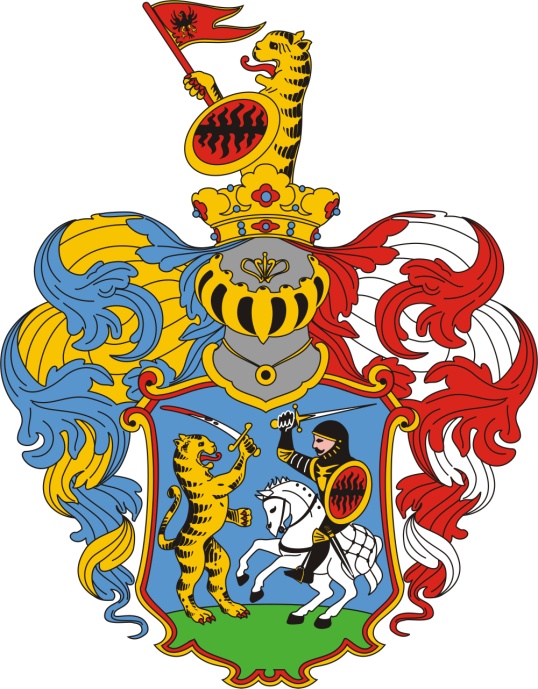 J E G Y Z Ő K Ö N Y VHajdúszoboszló Város ÖnkormányzataKépviselő-testületének2023. 04. 27. napján megtartottrendkívüli nyilvános ülésérőlHajdúszoboszló, 2023. április 27. TárgymutatóHajdúszoboszló Város Önkormányzatának Képviselő-testületeülés helye: Hajdúszoboszlói Polgármesteri Hivatal, Pávai Vajna teremülés időpontja: 2023. 04. 27. 14:00ülés típusa: nyílt, rendkívüliAz ülés napirendi pontjai:(az ülés napirendje elfogadva a 146/2023. (IV. 27.) számú határozattal)Előterjesztés a Hajdúszoboszlói Református Egyházközséggel folytatott egyeztetések alapján ingatlanokat érintő végleges döntésrőlElőterjesztő: Czeglédi Gyula polgármesterNapirend tárgyalásához kapcsolódóan meghozott határozatok:147/2023. (IV. 27.) határozat148/2023. (IV. 27.) határozat149/2023. (IV. 27.) határozatJ E G Y Z Ő K Ö N Y VKészült: Hajdúszoboszló Város Önkormányzata Képviselő-testületének 2023. április 27-én 14.00 órakor, a Hajdúszoboszlói Polgármesteri Hivatal Pávai Vajna-termében kezdődő rendkívüli nyilvános üléséről.Jelen vannak: Czeglédi Gyula polgármester, Biró Anita, Harsányi István, Jónás Kálmán, Kanizsay György Béla (14.04 órakor érkezett), Kocsis Róbert, dr. Kovács Gergely, Majoros Petronella, Marosi György Csongor, Mester József, dr. Sóvágó László képviselők; dr. Morvai Gábor jegyző; Bárdos Ilona gazdasági irodavezető; Dede Erika egészségügyi, szociális irodavezető; Fehér Adrienn technikus; Molnár Viktória jegyzőkönyvvezető.Máté Lajos képviselő hiányzott az ülésről. Czeglédi Gyula: Köszöntöm a megjelenteket. Megállapítom, hogy a képviselő-testület határozatképes, javaslom a meghívóban szereplő napirend elfogadását és megtárgyalását.A képviselő-testület az ülés meghívóban szereplő napirendjét 10 igen szavazat mellett (Biró Anita, Czeglédi Gyula, Harsányi István, Jónás Kálmán, Kocsis Róbert, dr. Kovács Gergely, Majoros Petronella, Marosi György Csongor, Mester József, dr. Sóvágó László), tartózkodás és ellenszavazat nélkül támogatta (a döntéshozatalban 10 fő vett részt) és a következő határozatot hozta:   146/2023. (IV. 27.) Képviselő-testületi határozat„Hajdúszoboszló Város Önkormányzatának Képviselő-testülete az alábbi napirendet fogadja el: Előterjesztés a Hajdúszoboszlói Református Egyházközséggel folytatott egyeztetések alapján ingatlanokat érintő végleges döntésrőlElőterjesztő: Czeglédi Gyula polgármesterHatáridő: azonnal Felelős: polgármester”Kanizsay György Béla képviselő 14.04 órakor érkezett. Első napirend: Előterjesztés a Hajdúszoboszlói Református Egyházközséggel folytatott egyeztetések alapján ingatlanokat érintő végleges döntésről.Czeglédi Gyula: Megküldtük az indikatív ajánlatunkat az egyház részére, amelyre a mai napon délben írásban is megérkezett a válasz. Lelkész Úr tájékoztatja a testületet, hogy a tegnapi nap folyamán a presbitérium egyhangú szavazással a javaslatunkat elfogadta és támogatta. Marosi György Csongor: Ügyrendi javaslatom van, a pénzügyi bizottság véleményének ismertetése után vita nélkül szavazzunk a napirendről, múlt héten a testületi ülésen már alaposan megtárgyaltuk ezt a témát. A képviselő-testület Marosi György Csongor képviselő ügyrendi javaslatát 8 igen szavazat mellett (Czeglédi Gyula, Harsányi István, Jónás Kálmán, Kanizsay György Béla, Kocsis Róbert, dr. Kovács Gergely, Majoros Petronella, Marosi György Csongor), és 2 tartózkodás (Biró Anita, Mester József) mellett támogatta (a döntéshozatalban 10 fő vett részt, dr. Sóvágó László nem vett részt a szavazásban) és a következő határozatot hozta: 147/2023. (IV. 27.) Képviselő-testületi határozat„Hajdúszoboszló Város Önkormányzatának Képviselő-testülete támogatja Marosi György Csongor képviselő ügyrendi javaslatát, mely szerint a pénzügyi, gazdasági bizottság döntésének ismertetése után vita nélkül szavazzon a képviselő-testület a napirendről. Határidő: azonnal Felelős: polgármester”Harsányi István: Tegnap részt vettem a presbiteri ülésen, egyhangúlag támogatták a testület egy héttel ezelőtti döntését. Annyi kiegészítés merült fel, hogy az oktatási, nevelési, szociális feladatok mellett a hitéleti funkciót is szeretné az egyház belevenni a határozatba. A pénzügyi, gazdasági bizottság megtárgyalta az előterjesztést, 3 igen, 1 nem szavazat és 1 tartózkodás mellett támogatta. A képviselő-testület a módosító javaslatot, mely szerint a feladatok közé a hitéleti funkció is kerüljön be, 8 igen (Czeglédi Gyula, Harsányi István, Jónás Kálmán, Kanizsay György Béla, Kocsis Róbert, dr. Kovács Gergely, Majoros Petronella, Marosi György Csongor), 1 nem szavazat (dr. Sóvágó László) és 2 tartózkodás (Biró Anita, Mester József) mellett támogatta (a döntéshozatalban 11 fő vett részt) és a következő határozatot hozta: 148/2023. (IV. 27.) Képviselő-testületi határozat„Hajdúszoboszló Város Önkormányzatának Képviselő-testülete támogatja a hitélet funkció bekerülését a határozati javaslatba.Határidő: azonnal Felelős: polgármester”A képviselő-testület az eredeti előterjesztést 8 igen (Czeglédi Gyula, Harsányi István, Jónás Kálmán, Kanizsay György Béla, Kocsis Róbert, dr. Kovács Gergely, Majoros Petronella, Marosi György Csongor), 1 nem szavazat (dr. Sóvágó László) és 2 tartózkodás (Biró Anita, Mester József) mellett támogatta (a döntéshozatalban 11 fő vett részt) és a következő határozatot hozta: Hajdúszoboszló Város Önkormányzata Képviselő-testületének 149/2023. (IV. 27.) Képviselő-testületi határozata„Hajdúszoboszló Város Önkormányzatának Képviselő-testülete a Polgármesternek a Hajdúszoboszlói Református Egyházközséggel (a továbbiakban: Egyházközség) a 80/2023. (III. 23.) számú határozatban foglaltak szerint lefolytatott egyeztetések eredményeként, az Egyházközség által a 145/2023. (IV. 20.) számú határozatba foglalt feltételes ajánlatára adott válasz alapján – a Pénzügyi és Gazdasági Bizottság véleményét kikérve – a következők szerint dönt: Hajdúszoboszló Város Önkormányzata elfogadja az Egyházközség 1997. évi CXXIV. törvény 11/A. §-a szerint előterjesztett tulajdonátvételi kérelmét a Hajdúszoboszló belterület 912. és 913. hrsz. alatt felvett ingatlanok nevelési-oktatási feladatainak ellátását szolgáló része (912. hrsz. alatt felvett ingatlan 799/1942 tulajdoni részilletősége, 913. hrsz. alatt felvett ingatlan 799/2543 tulajdoni részilletősége) tekintetében. A 912. és 913. hrsz.-ú ingatlanok fennmaradó része (a 912. hrsz alatt felvett ingatlan 1143/1942 tulajdoni részilletősége, a 913. hrsz. alatt felvett ingatlan 1744/2543 tulajdoni részilletősége) tekintetében cserével vegyes adásvételi szerződést kíván kötni a következők szerint: A 2) pontban körülírt ingatlanrészek együttes értékét a Képviselő-testület független ingatlanforgalmi szakértői vélemény alapján 110.160.000.-Ft összegben állapítja meg. A szerződés megkötése a Nemzeti Vagyonról szóló 2011. évi CXCVI. törvény, a Magyarország helyi önkormányzatairól szóló 2011. évi CLXXXIX. törvény és Hajdúszoboszló Város Önkormányzata Képviselő-testületének Hajdúszoboszló Város nemzeti vagyonáról szóló 10/2013. (IV. 18.) önkormányzati rendeletében foglaltak figyelembevételével lehetséges. A Képviselő-testület hozzájárul ahhoz, hogy a 912. és 913. hrsz. alatt felvett ingatlanok 2) pontban rögzített tulajdoni illetősége ellenértékeként cserével vegyes adásvételi szerződés keretében kerüljön átadásra az Önkormányzat részére az Egyházközség tulajdonát képező, 6203. hrsz. alatt felvett „kivett lakóház, udvar” megnevezésű, 4200 Hajdúszoboszló, Rákóczi utca 1. szám alatti 415 m2 területű ingatlan 1/1 tulajdoni illetősége. A 6203. hrsz. alatt felvett ingatlan értékét az Önkormányzat által felkért független ingatlanforgalmi szakértő 89.880.000.-Ft-ban határozta meg. Az értékkülönbözetet (20.280.000.-Ft) az Egyházközség legfeljebb 2024. június 30 napjáig köteles két egyenlő részletben megfizetni, amelyből az első részlet a csereszerződés megkötését követő 8 munkanapon belül esedékes. A csereszerződés hozzájárul a meglévő szociális feladatok további ellátása, valamint jelenleg még ellátatlan, kötelező szociális ellátások (hajléktalanok, szenvedélybetegek, fogyatékosok és autista személyek nappali ellátása) megvalósításához. A Képviselő-testület felhatalmazza a Polgármestert a jelen határozatban foglaltak szerinti csereszerződés aláírására, az önkormányzat visszavásárlási jogának 2028. 06. 30. napjáig történő szerződéses kikötésére. A visszavásárlási jog gyakorlásának feltételéül az önkormányzat az átadott ingatlanok Egyházközség általi nevelési-oktatási, hitéleti vagy személyes gondoskodást nyújtó szociális ellátási célú hasznosítását rögzíti. a csereügylet jóváhagyására vonatkozó, 126/2015. (V. 27.) Korm. rendelet szerinti kérelem benyújtására.  az Egyházközség által kérelmezett, bölcsőde pályázatához szükséges tulajdonosi nyilatkozat kiadására.Felelős: Czeglédi Gyula polgármesterHatáridő: 2023. 04. 27., illetve folyamatosan.”A képviselő-testület ülése 14.07 órakor befejeződött. K.m.f.  Czeglédi Gyula  				          		     Dr. Morvai Gábor     polgármester                                                                                     jegyző